                        - Ôn ĐHĐN: Ôn tập hợp hàng ngang, dóng hàng, điểm số                                                  Đi thường theo nhịp chuyển hướng phải, trái.                          - Trò chơi: Kết bạn.I. Mục tiêu: Sau bài học, học sinh có khả năng:        1. Kiến thức: Ôn tập hợp hàng ngang, dóng hàng, dóng hàng, điểm số. Đi thường theo nhịp chuyển hướng phải, Trái. Trò chơi: Kết bạn         2. Kĩ năng: Thực hiện cơ bản đúng động tác, đi đúng hướng, đảm bảo cự li đội hình, tham gia chơi chủ động, đảm bảo an toàn.         3. Thái độ: có ý thức tự giác, tích cực trong học tập, đoàn kết với các bạn.II. Địa Điểm  - Phương Tiện:                                 Sân trường vệ sinh sạch sẽ.                                 Còi.III. Nội Dung và Phương Pháp Lên Lớp:	                        -  Đi thường theo nhịp chuyển hướng phải, trái, đứng lại.                                                    Đổi chân khi đi sai nhịp.                          - Trò chơi: Ném  trúng đích.I. Mục tiêu: Sau bài học, học sinh có khả năng:  1. Kiến thức: Ôn tập hợp hàng ngang, dóng hàng, dóng hàng.  Đi thường theo nhịp chuyển hướng phải, Trái. Trò chơi: Ném bóng trúng đích  2. Kĩ năng: Thực hiện cơ bản đúng động tác, đi đúng hướng, đảm bảo cự li đội hình, tham gia chơi chủ động, đảm bảo an toàn. 3. Thái độ: Có ý thức tự giác, tích cực trong học tập, đoàn kết với các bạn.II. Địa Điểm  - Phương Tiện:                                 Sân trường vệ sinh sạch sẽ.                                 Còi, bóng.III. Nội Dung và Phương Pháp Lên Lớp:Môn: Thể dụcTiết : 11         Tuần: 6Lớp: 4ABCDGiáo viên: KẾ HOẠCH BÀI DẠY TD LỚP 4                                                                                  Thứ    ngày     tháng 10 năm 2022PhầnNội DungĐịnh Lượng    Phương Pháp - Hình Thức Tổ ChứcMở đầu1.Gv nhận lớp,phổ biến nội dung, yêu cầu giờ học. 2. Khởi động: xoay các khớp cổ tay,cổ chân theo nhịp.  3. Chơi trò chơi:  Có chúng tôi4.KTBC:Thực hiện theo câu hỏi của Gv? 5-7 ph1-2ph2x8nh2ph2x8nh1-2phLT báo cáo sĩ số, chúc giáo viên.GV Kiểm tra sức khỏe học sinh.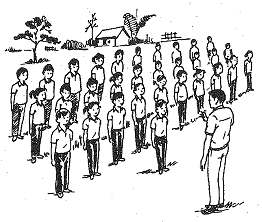 (Gv) - HS điều khiển lớp khởi động.GV(HS) nhắc lại cách chơi và điều khiển lớp chơi.HS xung phong trả lời, tập động tác theo yêu cầu của cô giáo; HS quan sát nhận xét cho bạn; GV nhận xét, chốt.Cơ bảnCơ bản1. Ôn Tập hợp hàng ngang, dóng hàng:2. Ôn Đi thường theo nhịp chuyển hướng phải, trái, đứng lại: SGK 4 trang 6.“ Vòng bên phải ( Trái )…. …..bước ”“ Đứng lại…. đứng”- Đổi chân khi đi sai nhịp:* Chia tổ luyện tập:* Thi đua:3. Trò chơi:  Kết bạn.3ph2-3 lÇn12-14 ph4lÇn3ph3-5ph1 lÇn5 phGV-HS cïng nh¾c l¹i khÈu lÖnh ,c¸ch tËp. Gv ®iÒu khiÓn líp tËp theo nhÞp h« 1-2 lÇn. C¸n sù ®iÒu khiÓn,gv quan s¸t nhËn xÐt, söa sai.GV ®iÒu khiÓn líp tËp theo khÈu lÖnh.   Gäi 1 nhãm lªn tËp do c¸n sù ®iÒu khiÓn hs quan s¸t nhËn xÐt c¸c b¹n tËp.Gv h­íng dÉn c¸c em c¸ch ®æi ch©n khi ®i ®Òu sai nhÞp.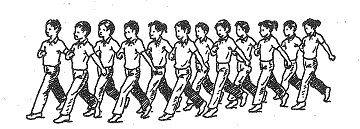 C¸n sù tæ vµ c¸c b¹n thay nhau ®iÒu khiÓn, gv quan s¸t chung.GV gäi 1-2 tæ lªn tËp , hs nhËn xÐt, gv bæ sung, ®¸nh gi¸. Gv nhËn xÐt chung.HS nªu tªn vµ nh¾c l¹i c¸ch ch¬i, tæ chøc, ®iÒu khiÓn cho häc sinh ch¬i theo ®éi h×nh vßng trßn cã ®äc vÇn ®iÖu cña trß ch¬i.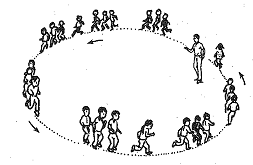 KÕt thóc1. Vỗ tay hát.2. GV - Hs cùng nhau hệ thống nội dung bài.HS giao lưu, chia sẻ kiến thức. GV chia sẻ, nhận xét3. Gv nhận xét giờ học,nêu ưu điểm, tồn tại của lớp, cá nhân cần phát huy và cố gắng luyện tập.4. Dặn dò học sinh,kết thúc giờ học.5 phGv (LT) bắt nhịpHs trả lời,Hs nhận xét, Gv bổ sung đánh giá.                   Đội hình xuống lớp.Môn: Thể dụcTiết : 12         Tuần: 6Lớp: 4ABCDGiáo viên:  KẾ HOẠCH BÀI DẠY TD LỚP 4                                                                                  Thứ    ngày    tháng 10 năm 202PhầnNội DungĐịnh Lượng    Phương Pháp - Hình Thức Tổ ChứcMở đầu1.Gv nhận lớp,phổ biến nội dung, yêu cầu giờ học. 2. Khởi động: xoay các khớp cổ tay,cổ chân theo nhịp.  3. Chơi trò chơi:  Có chúng tôi4.KTBC:Thực hiện theo câu hỏi của Gv? 5-7 ph1-2ph2x8nh2ph2x8nh1-2phLT báo cáo sĩ số, chúc giáo viên.GV Kiểm tra sức khỏe học sinh.(Gv) - HS điều khiển lớp khởi động.GV(HS) nhắc lại cách chơi và điều khiển lớp chơi.HS xung phong trả lời, tập động tác theo yêu cầu của cô giáo; HS quan sát nhận xét cho bạn; GV nhận xét, chốt.Cơ bảnCơ bản1. Ôn Đổi chân khi đi sai nhịp:2. Ôn Đi thường theo nhịp chuyển hướng phải, trái, đứng lại kết hợp đổi chân khi đi sai nhịp: “ Vòng bên phải ( Trái )…. …..bước ”“ Đứng lại…. đứng”* Chia tổ luyện tập:* Thi đua:3. Trò chơi:   Ném bóng trúng đích.3-5ph2-3 lÇn12-14 ph4lÇn3-5ph1 lÇn5-7 phGV-HS cïng nh¾c l¹i c¸ch ®æi ch©n khi sai nhÞp. Gv ®iÒu khiÓn líp tËp theo nhÞp h« sai nhÞp ®Ó c¸c em tù  ®æi ch©n. C¸n sù ®iÒu khiÓn,gv quan s¸t nhËn xÐt, söa sai.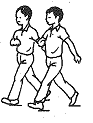 GV ®iÒu khiÓn líp tËp theo khÈu lÖnh.   Gäi 1 nhãm lªn tËp do c¸n sù ®iÒu khiÓn hs quan s¸t nhËn xÐt c¸c b¹n tËp.C¸n sù tæ vµ c¸c b¹n thay nhau ®iÒu khiÓn, gv quan s¸t chung.GV gäi 1-2 tæ lªn tËp , hs nhËn xÐt, gv bæ sung, ®¸nh gi¸. Gv nhËn xÐt chung.Gv-HS nªu tªn vµ nh¾c l¹i c¸ch ch¬i, tæ chøc, ®iÒu khiÓn cho häc sinh ch¬i theo ®éi h×nh hµng däc.Chó ý khi gv cã lÖnh c¸c em míi ®­îc nÐm.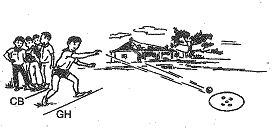 KÕt thóc1. Vỗ tay hát.2. GV - Hs cùng nhau hệ thống nội dung bài.HS giao lưu, chia sẻ kiến thức. GV chia sẻ, nhận xét3. Gv nhận xét giờ học,nêu ưu điểm, tồn tại của lớp, cá nhân cần phát huy và cố gắng luyện tập.4. Dặn dò học sinh,kết thúc giờ học.5 phGv (LT) bắt nhịpHs trả lời,Hs nhận xét, Gv bổ sung đánh giá.                   Đội hình xuống lớp.